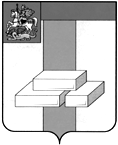 СОВЕТ ДЕПУТАТОВГОРОДСКОГО ОКРУГА ДОМОДЕДОВО МОСКОВСКОЙ ОБЛАСТИРЕШЕНИЕ                                      от           12.11.2014            №       1-4/614  (С учетом изменений и дополнений, внесенных решениемСовета депутатов городского округа Домодедово от 14.06.2016 №1-4/716, от 12.02.2018 №1-4/867, от 13.11.2018 №1-4/920, от 14.11.2019 №1-4/1000)Об установлении налога наимущество физических лиц В соответствии с главой 32 «Налог на имущество физических лиц» Налогового кодекса Российской Федерации, Закона Московской области от 18.10.2014 № 126/2014- ОЗ «О единой дате начала применения на территории Московской области порядка определения налоговой базы по налогу на имущество физических лиц исходя из кадастровой стоимости объектов налогообложения», СОВЕТ ДЕПУТАТОВ ГОРОДСКОГО ОКРУГА РЕШИЛ:Установить на территории городского округа Домодедово налог на имущество  физических лиц и ввести его в действие с 1 января 2015 года.Налоговые ставки устанавливаются в следующих размерах от  кадастровой стоимости:Квартира, часть квартиры, комната – 0,1 процента.Жилой дом, часть жилого дома – 0,3 процента.Объекты  незавершенного строительства в случае, если проектируемым назначением таких объектов является жилой дом – 0,3 процента.Единые недвижимые комплексы, в состав которых входит хотя бы один жилой дом -  0,3 процента.Гаражи и машино-места,  в том числе расположенные в объектах налогообложения, указанных в пунктах 2.7 и 2.8 настоящего решения – 0,3 процента.Хозяйственные строения или сооружения, площадь каждого из которых не превышает 50 квадратных метров и которые расположены на земельных участках, предоставленных для ведения личного подсобного хозяйства, огородничества, садоводства или индивидуального жилищного строительства – 0,3 процента.Объекты налогообложения, включенные в перечень, определяемый в соответствии с пунктом 7 статьи 378.2 Налогового кодекса Российской Федерации, объекты налогообложения, предусмотренные абзацем вторым пункта 10 статьи 378.2 Налогового кодекса Российской Федерации – 1,7 процента.Объекты налогообложения, кадастровая стоимость каждого из которых превышает 300 млн. рублей - 2 процента.Прочие объекты налогообложения – 0,5 процента.Настоящее решение вступает в силу с 1 января 2015 года, но не ранее, чем по истечении одного месяца со дня его официального опубликования.Признать утратившими силу с 1 января 2015 года следующие  решения Совета депутатов городского округа Домодедово Московской области: от 18.09.2008 № 1-4/118 «Об установлении налога на имущество физических лиц», от 14.11.2008 №1-4/135 «О внесении изменений в решение Совета депутатов городского округа Домодедово от 18.09.2008 № 1-4/118 «Об установлении налога на имущество физических лиц», от 24.04.2009 №1-4/178 «О внесении изменений в решение Совета депутатов городского округа Домодедово от 18.09.2008 № 1-4/118 «Об установлении налога на имущество физических лиц», от 21.12.2009 №1-4/251 «О внесении изменений в решение Совета депутатов городского округа Домодедово от 18.09.2008 № 1-4/118 «Об установлении налога на имущество физических лиц», от 08.04.2011 №1-4/367 «О внесении изменений в решение Совета депутатов городского округа Домодедово от 18.09.2008 № 1-4/118 «Об установлении налога на имущество физических лиц», от 11.11.2013 №1-4/545 «О внесении изменений в решение Совета депутатов городского округа Домодедово от 25.09.2008 № 1-4/118 «Об установлении налога на имущество физических лиц».Опубликовать настоящее решение в установленном порядке.Контроль за исполнением настоящего решения возложить на постоянную комиссию по бюджету, налогам и финансам (Шалаев В.А.)Глава городского округа                                                                 Л.П.Ковалевский